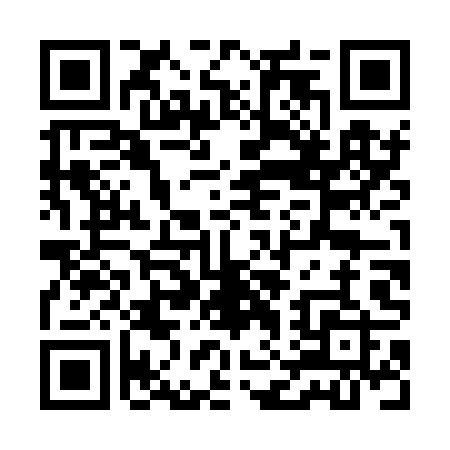 Prayer times for Zrin Lukacki, SloveniaMon 1 Jul 2024 - Wed 31 Jul 2024High Latitude Method: Angle Based RulePrayer Calculation Method: Muslim World LeagueAsar Calculation Method: HanafiPrayer times provided by https://www.salahtimes.comDateDayFajrSunriseDhuhrAsrMaghribIsha1Mon2:345:0412:546:188:4411:062Tue2:345:0412:546:188:4411:063Wed2:355:0512:546:188:4411:064Thu2:355:0612:556:188:4311:065Fri2:355:0612:556:188:4311:056Sat2:365:0712:556:188:4311:047Sun2:365:0812:556:188:4211:038Mon2:375:0912:556:178:4211:029Tue2:375:0912:556:178:4111:0110Wed2:385:1012:566:178:4110:5911Thu2:405:1112:566:178:4010:5812Fri2:425:1212:566:168:3910:5613Sat2:445:1312:566:168:3910:5514Sun2:465:1412:566:168:3810:5315Mon2:485:1512:566:158:3710:5216Tue2:505:1612:566:158:3610:5017Wed2:525:1712:566:158:3610:4818Thu2:545:1812:566:148:3510:4619Fri2:565:1912:576:148:3410:4520Sat2:585:2012:576:138:3310:4321Sun3:005:2112:576:138:3210:4122Mon3:025:2212:576:128:3110:3923Tue3:045:2312:576:118:3010:3724Wed3:075:2412:576:118:2910:3525Thu3:095:2512:576:108:2810:3326Fri3:115:2612:576:108:2710:3127Sat3:135:2712:576:098:2510:2928Sun3:155:2812:576:088:2410:2729Mon3:175:3012:576:078:2310:2530Tue3:195:3112:576:078:2210:2331Wed3:215:3212:576:068:2010:21